Приложение № 29УТВЕРЖДЕНпротокольным решениемСовета при Главе ЧувашскойРеспублики по стратегическомуразвитию и проектной деятельностиот 23 апреля 2019 г. № 3П А С П О Р Трегионального проекта Чувашской Республики*«Дорожная сеть»1. Основные положения2. Цель и показатели регионального проекта 3. Результаты регионального проекта4. Финансовое обеспечение регионального проекта 5. Участники регионального проекта 6. Дополнительная информацияПриложение № 1 к паспорту регионального проекта «Дорожная сеть»ПЛАН МЕРОПРИЯТИЙпо реализации регионального проекта   Приложение № 2 к паспорту регионального проекта «Дорожная сеть»МЕТОДИКАрасчета дополнительных показателей регионального проекта Наименование национального проектаБезопасные и качественные автомобильные дорогиБезопасные и качественные автомобильные дорогиБезопасные и качественные автомобильные дорогиКраткое наименование регионального проектаДорожная сетьСрок начала и окончания проекта03.12.2018 – 31.12.2024Куратор регионального проектаПредседатель Кабинета Министров Чувашской Республики Моторин Иван БорисовичПредседатель Кабинета Министров Чувашской Республики Моторин Иван БорисовичПредседатель Кабинета Министров Чувашской Республики Моторин Иван БорисовичРуководитель регионального проектаВрио министра транспорта и дорожного хозяйства Чувашской Республики Павлов Евгений Георгиевич Врио министра транспорта и дорожного хозяйства Чувашской Республики Павлов Евгений Георгиевич Врио министра транспорта и дорожного хозяйства Чувашской Республики Павлов Евгений Георгиевич Администратор регионального проектаНачальник отдела развития автомобильных дорог министерства транспорта и дорожного хозяйства Чувашской РеспубликиПетров Максим МихайловичНачальник отдела развития автомобильных дорог министерства транспорта и дорожного хозяйства Чувашской РеспубликиПетров Максим МихайловичНачальник отдела развития автомобильных дорог министерства транспорта и дорожного хозяйства Чувашской РеспубликиПетров Максим МихайловичСвязь с государственными программами Чувашской РеспубликиГосударственная программа Чувашской Республики «Развитие транспортной системы Чувашской Республики», подпрограмма «Безопасные и качественные автомобильные дороги»Государственная программа Чувашской Республики «Развитие транспортной системы Чувашской Республики», подпрограмма «Безопасные и качественные автомобильные дороги»Государственная программа Чувашской Республики «Развитие транспортной системы Чувашской Республики», подпрограмма «Безопасные и качественные автомобильные дороги»В 2024 году необходимо обеспечить:- увеличение доли автомобильных дорог регионального значения, соответствующих нормативным требованиям, в их общей протяженности не менее чем до 50 процентов (относительно их протяженности по состоянию на 31 декабря 2017 г.);- снижение количества мест концентрации дорожно-транспортных происшествий (аварийно-опасных участков) на дорожной сети в два раза по сравнению с 2017 годом.В 2024 году необходимо обеспечить:- увеличение доли автомобильных дорог регионального значения, соответствующих нормативным требованиям, в их общей протяженности не менее чем до 50 процентов (относительно их протяженности по состоянию на 31 декабря 2017 г.);- снижение количества мест концентрации дорожно-транспортных происшествий (аварийно-опасных участков) на дорожной сети в два раза по сравнению с 2017 годом.В 2024 году необходимо обеспечить:- увеличение доли автомобильных дорог регионального значения, соответствующих нормативным требованиям, в их общей протяженности не менее чем до 50 процентов (относительно их протяженности по состоянию на 31 декабря 2017 г.);- снижение количества мест концентрации дорожно-транспортных происшествий (аварийно-опасных участков) на дорожной сети в два раза по сравнению с 2017 годом.В 2024 году необходимо обеспечить:- увеличение доли автомобильных дорог регионального значения, соответствующих нормативным требованиям, в их общей протяженности не менее чем до 50 процентов (относительно их протяженности по состоянию на 31 декабря 2017 г.);- снижение количества мест концентрации дорожно-транспортных происшествий (аварийно-опасных участков) на дорожной сети в два раза по сравнению с 2017 годом.В 2024 году необходимо обеспечить:- увеличение доли автомобильных дорог регионального значения, соответствующих нормативным требованиям, в их общей протяженности не менее чем до 50 процентов (относительно их протяженности по состоянию на 31 декабря 2017 г.);- снижение количества мест концентрации дорожно-транспортных происшествий (аварийно-опасных участков) на дорожной сети в два раза по сравнению с 2017 годом.В 2024 году необходимо обеспечить:- увеличение доли автомобильных дорог регионального значения, соответствующих нормативным требованиям, в их общей протяженности не менее чем до 50 процентов (относительно их протяженности по состоянию на 31 декабря 2017 г.);- снижение количества мест концентрации дорожно-транспортных происшествий (аварийно-опасных участков) на дорожной сети в два раза по сравнению с 2017 годом.В 2024 году необходимо обеспечить:- увеличение доли автомобильных дорог регионального значения, соответствующих нормативным требованиям, в их общей протяженности не менее чем до 50 процентов (относительно их протяженности по состоянию на 31 декабря 2017 г.);- снижение количества мест концентрации дорожно-транспортных происшествий (аварийно-опасных участков) на дорожной сети в два раза по сравнению с 2017 годом.В 2024 году необходимо обеспечить:- увеличение доли автомобильных дорог регионального значения, соответствующих нормативным требованиям, в их общей протяженности не менее чем до 50 процентов (относительно их протяженности по состоянию на 31 декабря 2017 г.);- снижение количества мест концентрации дорожно-транспортных происшествий (аварийно-опасных участков) на дорожной сети в два раза по сравнению с 2017 годом.В 2024 году необходимо обеспечить:- увеличение доли автомобильных дорог регионального значения, соответствующих нормативным требованиям, в их общей протяженности не менее чем до 50 процентов (относительно их протяженности по состоянию на 31 декабря 2017 г.);- снижение количества мест концентрации дорожно-транспортных происшествий (аварийно-опасных участков) на дорожной сети в два раза по сравнению с 2017 годом.В 2024 году необходимо обеспечить:- увеличение доли автомобильных дорог регионального значения, соответствующих нормативным требованиям, в их общей протяженности не менее чем до 50 процентов (относительно их протяженности по состоянию на 31 декабря 2017 г.);- снижение количества мест концентрации дорожно-транспортных происшествий (аварийно-опасных участков) на дорожной сети в два раза по сравнению с 2017 годом.В 2024 году необходимо обеспечить:- увеличение доли автомобильных дорог регионального значения, соответствующих нормативным требованиям, в их общей протяженности не менее чем до 50 процентов (относительно их протяженности по состоянию на 31 декабря 2017 г.);- снижение количества мест концентрации дорожно-транспортных происшествий (аварийно-опасных участков) на дорожной сети в два раза по сравнению с 2017 годом.В 2024 году необходимо обеспечить:- увеличение доли автомобильных дорог регионального значения, соответствующих нормативным требованиям, в их общей протяженности не менее чем до 50 процентов (относительно их протяженности по состоянию на 31 декабря 2017 г.);- снижение количества мест концентрации дорожно-транспортных происшествий (аварийно-опасных участков) на дорожной сети в два раза по сравнению с 2017 годом.№ п/пНаименование показателяТип показателяБазовое значениеБазовое значениеПериод, годПериод, годПериод, годПериод, годПериод, годПериод, годПериод, год№ п/пНаименование показателяТип показателяБазовое значениеБазовое значение2018201920202021202220232024№ п/пНаименование показателяТип показателяЗначениеДата2018201920202021202220232024Доля автомобильных дорог регионального значения, соответствующих нормативным требованиям, %Доля автомобильных дорог регионального значения, соответствующих нормативным требованиям, %Доля автомобильных дорог регионального значения, соответствующих нормативным требованиям, %Доля автомобильных дорог регионального значения, соответствующих нормативным требованиям, %Доля автомобильных дорог регионального значения, соответствующих нормативным требованиям, %Доля автомобильных дорог регионального значения, соответствующих нормативным требованиям, %Доля автомобильных дорог регионального значения, соответствующих нормативным требованиям, %Доля автомобильных дорог регионального значения, соответствующих нормативным требованиям, %Доля автомобильных дорог регионального значения, соответствующих нормативным требованиям, %Доля автомобильных дорог регионального значения, соответствующих нормативным требованиям, %Доля автомобильных дорог регионального значения, соответствующих нормативным требованиям, %Доля автомобильных дорог регионального значения, соответствующих нормативным требованиям, %1.Доля автомобильных дорог регионального и межмуниципального значения, соответствующих нормативным требованиям, в их общей протяженности, %основной38,531.12.201742,944,146,748,048,649,750,32.Протяженность автомобильных дорог регионального и межмуниципального значения, кмдополнительный1539,931.12.20171539,91539,91539,91539,91539,91539,91539,93.Протяженность автомобильных дорог регионального и межмуниципального значения находящаяся в нормативном состоянии по результатам инструментальной диагностики, км(нарастающим итогом)дополнительный592,931.12.2017659,9678,8719,2738,4748,1765,3774,44.Протяженность автомобильных дорог регионального и межмуниципального значения, в отношении которых проведены работы по капитальному ремонту или ремонту (для приведения в нормативное состояние), км(в год)дополнительный99,231.12.201767,018,940,419,29,717,29,15.Протяженность автомобильных дорог регионального и межмуниципального значения, в отношении которых проведены работы по капитальному ремонту или ремонту (для поддержания в нормативном состоянии), км(в год)дополнительный0,031.12.20170,055,15,059,653,018,925,4Доля автомобильных дорог федерального и регионального значения, работающих в режиме перегрузки, %Доля автомобильных дорог федерального и регионального значения, работающих в режиме перегрузки, %Доля автомобильных дорог федерального и регионального значения, работающих в режиме перегрузки, %Доля автомобильных дорог федерального и регионального значения, работающих в режиме перегрузки, %Доля автомобильных дорог федерального и регионального значения, работающих в режиме перегрузки, %Доля автомобильных дорог федерального и регионального значения, работающих в режиме перегрузки, %Доля автомобильных дорог федерального и регионального значения, работающих в режиме перегрузки, %Доля автомобильных дорог федерального и регионального значения, работающих в режиме перегрузки, %Доля автомобильных дорог федерального и регионального значения, работающих в режиме перегрузки, %Доля автомобильных дорог федерального и регионального значения, работающих в режиме перегрузки, %Доля автомобильных дорог федерального и регионального значения, работающих в режиме перегрузки, %Доля автомобильных дорог федерального и регионального значения, работающих в режиме перегрузки, %6.Снижение доли автомобильных дорог регионального и межмуниципального значения, работающих в режиме перегрузки, %основной29,831.12.201729,829,828,928,427,826,626,67.Доля протяженности дорожной сети Чебоксарской агломерации, обслуживающей движение в режиме перегрузки, %дополнительный64,031.12.201762,060,058,056,054,052,050,0Количество мест концентрации дорожно-транспортных происшествий (аварийно-опасных участков) на дорожной сети, %Количество мест концентрации дорожно-транспортных происшествий (аварийно-опасных участков) на дорожной сети, %Количество мест концентрации дорожно-транспортных происшествий (аварийно-опасных участков) на дорожной сети, %Количество мест концентрации дорожно-транспортных происшествий (аварийно-опасных участков) на дорожной сети, %Количество мест концентрации дорожно-транспортных происшествий (аварийно-опасных участков) на дорожной сети, %Количество мест концентрации дорожно-транспортных происшествий (аварийно-опасных участков) на дорожной сети, %Количество мест концентрации дорожно-транспортных происшествий (аварийно-опасных участков) на дорожной сети, %Количество мест концентрации дорожно-транспортных происшествий (аварийно-опасных участков) на дорожной сети, %Количество мест концентрации дорожно-транспортных происшествий (аварийно-опасных участков) на дорожной сети, %Количество мест концентрации дорожно-транспортных происшествий (аварийно-опасных участков) на дорожной сети, %Количество мест концентрации дорожно-транспортных происшествий (аварийно-опасных участков) на дорожной сети, %Количество мест концентрации дорожно-транспортных происшествий (аварийно-опасных участков) на дорожной сети, %8.Снижение количества мест концентрации дорожно-транспортных происшествий (аварийно-опасных участков) на дорожной сети Чувашской Республики, %основной10031.12.201795,191,783,475,166,856,550,09.Количество мест концентрации дорожно-транспортных происшествий (аварийно-опасных участков) на дорожной сети Чебоксарской агломерации, %;дополнительный100,031.12.201788,973,050,045,039,033,025,010.Количество погибших в дорожно-транспортных происшествиях на 100 тысяч человекдополнительный1331.12.201711987654Доля дорожной сети городских агломераций, находящаяся в нормативном состоянии, %Доля дорожной сети городских агломераций, находящаяся в нормативном состоянии, %Доля дорожной сети городских агломераций, находящаяся в нормативном состоянии, %Доля дорожной сети городских агломераций, находящаяся в нормативном состоянии, %Доля дорожной сети городских агломераций, находящаяся в нормативном состоянии, %Доля дорожной сети городских агломераций, находящаяся в нормативном состоянии, %Доля дорожной сети городских агломераций, находящаяся в нормативном состоянии, %Доля дорожной сети городских агломераций, находящаяся в нормативном состоянии, %Доля дорожной сети городских агломераций, находящаяся в нормативном состоянии, %Доля дорожной сети городских агломераций, находящаяся в нормативном состоянии, %Доля дорожной сети городских агломераций, находящаяся в нормативном состоянии, %Доля дорожной сети городских агломераций, находящаяся в нормативном состоянии, %11.Доля протяженности дорожной сети Чебоксарской агломерации, соответствующая нормативным требованиям к их общей протяженности, %основной45,731.12.201762,165,368,671,572,775,085,012.Протяженность дорожной сети Чебоксарской агломерации, кмдополнительный920,231.12.2017920,2920,6921,2921,2922,2923,8924,413.Общая протяженность автомобильных дорог Чебоксарской  агломерации находящаяся в нормативном состоянии по результатам инструментальной диагностики, км(нарастающим итогом)дополнительный420,531.12.2017571,6601,1632,0658,9670,8693,3786,714.Общая протяженность автомобильных дорог Чебоксарской  агломерации, в отношении которых проведены работы по капитальному ремонту или ремонту, км(в год)дополнительный94,931.12.2017148,821,925,021,69,420,992,815.Общая протяженность автомобильных дорог Чебоксарской  агломерации, в отношении которых проведены работы по реконструкции, км(в год)дополнительный0,031.12.20170,07,25,35,31,50,00,016.Общая протяженность автомобильных дорог Чебоксарской  агломерации, в отношении которых проведены работы по строительству, км (в год)дополнительный0,031.12.20170,00,40,60,01,01,60,6№ Наименование задачи, результатаХарактеристика результатаРеализация программы дорожной деятельности (регионального проекта) в отношении автомобильных дорог общего пользования, объектов улично-дорожной сети в целях:приведения в нормативное состояние сети автомобильных дорог общего пользования регионального или межмуниципального значения;доведения доли улично-дорожной сети городских агломераций, находящейся в нормативном состоянии, до 85%;сокращения доли автомобильных дорог регионального значения, работающих в режиме перегрузки;ликвидации мест концентрации дорожно-транспортных происшествийРеализация программы дорожной деятельности (регионального проекта) в отношении автомобильных дорог общего пользования, объектов улично-дорожной сети в целях:приведения в нормативное состояние сети автомобильных дорог общего пользования регионального или межмуниципального значения;доведения доли улично-дорожной сети городских агломераций, находящейся в нормативном состоянии, до 85%;сокращения доли автомобильных дорог регионального значения, работающих в режиме перегрузки;ликвидации мест концентрации дорожно-транспортных происшествийРеализация программы дорожной деятельности (регионального проекта) в отношении автомобильных дорог общего пользования, объектов улично-дорожной сети в целях:приведения в нормативное состояние сети автомобильных дорог общего пользования регионального или межмуниципального значения;доведения доли улично-дорожной сети городских агломераций, находящейся в нормативном состоянии, до 85%;сокращения доли автомобильных дорог регионального значения, работающих в режиме перегрузки;ликвидации мест концентрации дорожно-транспортных происшествий1.Определение участков дорожной сети регионального или межмуниципального, местного значения, которые должны быть приведены в нормативное состояние, дорожной сети городской агломерации (формирование перечней автомобильных дорог (участков автомобильных дорог), объектов улично-дорожной сети)В целях формирования регионального проекта определены перечни участков дорожной сети регионального или межмуниципального, местного значения, которые должны быть приведены в нормативное состояние, дорожной сети городской агломерации. На основании указанных перечней подготовлен проект регионального проекта2.Формирование регионального проекта в рамках федерального проекта «Дорожная сеть»(детализированные на период 2019 - 2021 годов, укрупненные на период 2022 - 2024 годов)Региональный проект, детализирован на период 2019 - 2021 годов и укрупнен на период 2022 - 2024 годов, согласован с ФАУ «Росдорнии» и представлен на утверждение в Росавтодор3.Заключение соглашения с Росавтодором о предоставлении бюджету Чувашской Республики иных межбюджетных трансфертов, предусматривающих принятие обязательств по достижению показателей и решению задач национального проектаКабинетом Министров Чувашской Республики заключено соглашение о предоставлении иных межбюджетных трансфертов, для обеспечения возможности достижения установленных показателей и решения задач национального проекта4.На сети автомобильных дорог общего пользования регионального или межмуниципального значения, дорожной сети городской агломерации в 2019 году выполнены дорожные работы в целях приведения в нормативное состояние, снижения уровня перегрузки и ликвидации мест концентрации дорожно-транспортных происшествийМинистерством транспорта и дорожного хозяйства Чувашской Республикой достигнуты показатели регионального проекта в текущем году и представлен отчет о реализации регионального проекта в Росавтодор5.Министерством транспорта и дорожного хозяйства Чувашской Республикой разработани представлен в Росавтодор согласованный региональный проект, актуализированный в том числе с учетом проведения оценки использования новых технологий и материалов за 2019 годРегиональный проект, актуализированный в том числе, с учетом проведения оценки использования новых технологий и материалов за отчетный период, утвержден и представлен на согласование в Росавтодор6.На сети автомобильных дорог общего пользования регионального или межмуниципального значения, дорожной сети городской агломерации в 2020 году выполнены дорожные работы в целях приведения в нормативное состояние, снижения уровня перегрузки и ликвидации мест концентрации дорожно-транспортных происшествийМинистерством транспорта и дорожного хозяйства Чувашской Республикой достигнуты показатели регионального проекта в текущем году и представлен отчет о реализации регионального проекта в Росавтодор7.Министерством транспорта и дорожного хозяйства Чувашской Республикой разработан и представлен в Росавтодор согласованный региональный проект, актуализированный в том числе с учетом проведения оценки использования новых технологий и материалов за 2020 годРегиональный проект, актуализированный в том числе, с учетом проведения оценки использования новых технологий и материалов за отчетный период, утвержден и представлен на согласование в Росавтодор8.На сети автомобильных дорог общего пользования регионального или межмуниципального значения, дорожной сети городской агломерации в 2021 году выполнены дорожные работы в целях приведения в нормативное состояние, снижения уровня перегрузки и ликвидации мест концентрации дорожно-транспортных происшествийМинистерством транспорта и дорожного хозяйства Чувашской Республикой достигнуты показатели регионального проекта в текущем году и представлен отчет о реализации регионального проекта в Росавтодор9.Министерством транспорта и дорожного хозяйства Чувашской Республикой разработан и представлен в Росавтодор согласованный региональный проект, актуализированный в том числе с учетом проведения оценки использования новых технологий и материалов за 2021 годРегиональный проект, актуализированный в том числе, с учетом проведения оценки использования новых технологий и материалов за отчетный период, утвержден и представлен на согласование в Росавтодор10.На сети автомобильных дорог общего пользования регионального или межмуниципального значения, дорожной сети городской агломерации в 2022 году выполнены дорожные работы в целях приведения в нормативное состояние, снижения уровня перегрузки и ликвидации мест концентрации дорожно-транспортных происшествийМинистерством транспорта и дорожного хозяйства Чувашской Республикой достигнуты показатели регионального проекта в текущем году и представлен отчет о реализации регионального проекта в Росавтодор11.Министерством транспорта и дорожного хозяйства Чувашской Республикой разработан и представлен в Росавтодор согласованный региональный проект, актуализированный в том числе с учетом проведения оценки использования новых технологий и материалов за 2022 годРегиональный проект, актуализированный в том числе, с учетом проведения оценки использования новых технологий и материалов за отчетный период, утвержден и представлен на согласование в Росавтодор12.На сети автомобильных дорог общего пользования регионального или межмуниципального значения, дорожной сети городской агломерации в 2023 году выполнены дорожные работы в целях приведения в нормативное состояние, снижения уровня перегрузки и ликвидации мест концентрации дорожно-транспортных происшествийМинистерством транспорта и дорожного хозяйства Чувашской Республикой достигнуты показатели регионального проекта в текущем году и представлен отчет о реализации регионального проекта в Росавтодор13.Министерством транспорта и дорожного хозяйства Чувашской Республикой разработан и представлен в Росавтодор согласованный региональный проект, актуализированный в том числе с учетом проведения оценки использования новых технологий и материалов за 2023 годРегиональный проект, актуализированный в том числе, с учетом проведения оценки использования новых технологий и материалов за отчетный период, утвержден и представлен на согласование в Росавтодор14.На сети автомобильных дорог общего пользования регионального или межмуниципального значения, дорожной сети городской агломерации в 2024 году выполнены дорожные работы в целях приведения в нормативное состояние, снижения уровня перегрузки и ликвидации мест концентрации дорожно-транспортных происшествийМинистерством транспорта и дорожного хозяйства Чувашской Республикой достигнуты показатели регионального проекта в текущем году и представлен отчет о реализации регионального проекта в Росавтодор№ 
п/пНаименование результата и источники финансированияОбъем финансового обеспечения по годам реализации (млн. рублей)Объем финансового обеспечения по годам реализации (млн. рублей)Объем финансового обеспечения по годам реализации (млн. рублей)Объем финансового обеспечения по годам реализации (млн. рублей)Объем финансового обеспечения по годам реализации (млн. рублей)Объем финансового обеспечения по годам реализации (млн. рублей)Всего
(млн. рублей)№ 
п/пНаименование результата и источники финансирования201920202021202220232024Всего
(млн. рублей)1.На сети автомобильных дорог общего пользования регионального или межмуниципального значения выполнены дорожные работы в целях приведения в нормативное состояниеНа сети автомобильных дорог общего пользования регионального или межмуниципального значения выполнены дорожные работы в целях приведения в нормативное состояниеНа сети автомобильных дорог общего пользования регионального или межмуниципального значения выполнены дорожные работы в целях приведения в нормативное состояниеНа сети автомобильных дорог общего пользования регионального или межмуниципального значения выполнены дорожные работы в целях приведения в нормативное состояниеНа сети автомобильных дорог общего пользования регионального или межмуниципального значения выполнены дорожные работы в целях приведения в нормативное состояниеНа сети автомобильных дорог общего пользования регионального или межмуниципального значения выполнены дорожные работы в целях приведения в нормативное состояниеНа сети автомобильных дорог общего пользования регионального или межмуниципального значения выполнены дорожные работы в целях приведения в нормативное состояниеНа сети автомобильных дорог общего пользования регионального или межмуниципального значения выполнены дорожные работы в целях приведения в нормативное состояние1.1.На сети автомобильных дорог общего пользования регионального или межмуниципального значения Чувашской Республики выполнены дорожные работы в целях приведения в нормативное состояние1082,0963,21330,51555,81470,81933,98336,21.1.1.федеральный бюджет (в т.ч. межбюджетные трансферты республиканскому бюджету Чувашской Республики)239,90,00,00,00,00,0239,91.1.2.консолидированный бюджет Чувашской Республики, в т.ч.:842,1963,21330,51555,81470,81933,98096,3республиканский бюджет Чувашской Республики842,1963,21330,51555,81470,81933,98096,3межбюджетные трансферты республиканского бюджета Чувашской Республики бюджетам муниципальных образований0,00,00,00,00,00,00,0бюджеты муниципальных образований (без учета межбюджетных трансфертов из республиканского бюджета Чувашской Республики)0,00,00,00,00,00,00,01.1.3.внебюджетные источники0,00,00,00,00,00,00,02.На сети автомобильных дорог общего пользования федерального, регионального или межмуниципального значения выполнены дорожные работы в целях снижения уровня перегрузкиНа сети автомобильных дорог общего пользования федерального, регионального или межмуниципального значения выполнены дорожные работы в целях снижения уровня перегрузкиНа сети автомобильных дорог общего пользования федерального, регионального или межмуниципального значения выполнены дорожные работы в целях снижения уровня перегрузкиНа сети автомобильных дорог общего пользования федерального, регионального или межмуниципального значения выполнены дорожные работы в целях снижения уровня перегрузкиНа сети автомобильных дорог общего пользования федерального, регионального или межмуниципального значения выполнены дорожные работы в целях снижения уровня перегрузкиНа сети автомобильных дорог общего пользования федерального, регионального или межмуниципального значения выполнены дорожные работы в целях снижения уровня перегрузкиНа сети автомобильных дорог общего пользования федерального, регионального или межмуниципального значения выполнены дорожные работы в целях снижения уровня перегрузкиНа сети автомобильных дорог общего пользования федерального, регионального или межмуниципального значения выполнены дорожные работы в целях снижения уровня перегрузки2.1.На сети автомобильных дорог общего пользования регионального или межмуниципального значения Чувашской Республики, выполнены дорожные работы в целях снижения уровня перегрузки0,00,00,00,00,00,00,02.1.1федеральный бюджет (в т.ч. межбюджетные трансферты республиканскому бюджету Чувашской Республики)0,00,00,00,00,00,00,02.1.2консолидированный бюджет Чувашской Республики, в т.ч.:0,00,00,00,00,00,00,0республиканский бюджет Чувашской Республики0,00,00,00,00,00,00,0межбюджетные трансферты республиканского бюджета Чувашской Республики бюджетам муниципальных образований0,00,00,00,00,00,00,0бюджеты муниципальных образований (без учета межбюджетных трансфертов из республиканского бюджета Чувашской Республики)0,00,00,00,00,00,00,02.1.3внебюджетные источники0,00,00,00,00,00,00,03.На сети автомобильных дорог общего пользования федерального, регионального или межмуниципального значения выполнены дорожные работы в целях ликвидации мест концентрации дорожно-транспортных происшествийНа сети автомобильных дорог общего пользования федерального, регионального или межмуниципального значения выполнены дорожные работы в целях ликвидации мест концентрации дорожно-транспортных происшествийНа сети автомобильных дорог общего пользования федерального, регионального или межмуниципального значения выполнены дорожные работы в целях ликвидации мест концентрации дорожно-транспортных происшествийНа сети автомобильных дорог общего пользования федерального, регионального или межмуниципального значения выполнены дорожные работы в целях ликвидации мест концентрации дорожно-транспортных происшествийНа сети автомобильных дорог общего пользования федерального, регионального или межмуниципального значения выполнены дорожные работы в целях ликвидации мест концентрации дорожно-транспортных происшествийНа сети автомобильных дорог общего пользования федерального, регионального или межмуниципального значения выполнены дорожные работы в целях ликвидации мест концентрации дорожно-транспортных происшествийНа сети автомобильных дорог общего пользования федерального, регионального или межмуниципального значения выполнены дорожные работы в целях ликвидации мест концентрации дорожно-транспортных происшествийНа сети автомобильных дорог общего пользования федерального, регионального или межмуниципального значения выполнены дорожные работы в целях ликвидации мест концентрации дорожно-транспортных происшествий3.1.На сети автомобильных дорог общего пользования регионального или межмуниципального значения Чувашской Республики, выполнены дорожные работы в целях ликвидации мест концентрации дорожно-транспортных происшествий0,00,00,00,00,00,00,03.1.1федеральный бюджет (в т.ч. межбюджетные трансферты республиканскому бюджету Чувашской Республики)0,00,00,00,00,00,00,03.1.2консолидированный бюджет Чувашской Республики, в т.ч.:0,00,00,00,00,00,00,0республиканский бюджет Чувашской Республики0,00,00,00,00,00,00,0межбюджетные трансферты республиканского бюджета Чувашской Республики бюджетам муниципальных образований0,00,00,00,00,00,00,0бюджеты муниципальных образований (без учета межбюджетных трансфертов из республиканского бюджета Чувашской Республики)0,00,00,00,00,00,00,03.1.3внебюджетные источники0,00,00,00,00,00,00,04.На дорожной сети городских агломераций выполнены дорожные работы в целях приведения в нормативное состояние, снижения уровня перегрузки и ликвидации мест концентрации дорожно-транспортных происшествийНа дорожной сети городских агломераций выполнены дорожные работы в целях приведения в нормативное состояние, снижения уровня перегрузки и ликвидации мест концентрации дорожно-транспортных происшествийНа дорожной сети городских агломераций выполнены дорожные работы в целях приведения в нормативное состояние, снижения уровня перегрузки и ликвидации мест концентрации дорожно-транспортных происшествийНа дорожной сети городских агломераций выполнены дорожные работы в целях приведения в нормативное состояние, снижения уровня перегрузки и ликвидации мест концентрации дорожно-транспортных происшествийНа дорожной сети городских агломераций выполнены дорожные работы в целях приведения в нормативное состояние, снижения уровня перегрузки и ликвидации мест концентрации дорожно-транспортных происшествийНа дорожной сети городских агломераций выполнены дорожные работы в целях приведения в нормативное состояние, снижения уровня перегрузки и ликвидации мест концентрации дорожно-транспортных происшествийНа дорожной сети городских агломераций выполнены дорожные работы в целях приведения в нормативное состояние, снижения уровня перегрузки и ликвидации мест концентрации дорожно-транспортных происшествийНа дорожной сети городских агломераций выполнены дорожные работы в целях приведения в нормативное состояние, снижения уровня перегрузки и ликвидации мест концентрации дорожно-транспортных происшествий4.1.На дорожной сети Чебоксарской агломерации выполнены дорожные работы в целях приведения в нормативное состояние, снижения уровня перегрузки и ликвидации мест концентрации дорожно-транспортных происшествий1360,21360,21360,21360,21360,21360,28161,24.1.1федеральный бюджет (в т.ч. межбюджетные трансферты республиканскому бюджету Чувашской Республики)680,0680,0680,0680,0680,0680,04080,04.1.2консолидированный бюджет Чувашской Республики, в т.ч.:680,2680,2680,2680,2680,2680,24081,2республиканскому бюджету Чувашской Республики68,20,00,00,00,00,068,2межбюджетные трансферты республиканского бюджета Чувашской Республики бюджетам муниципальных образований489,6423,9424,4423,8426,7349,62538,0бюджеты муниципальных образований (без учета межбюджетных трансфертов из республиканского бюджета Чувашской Республики)122,4256,3255,8256,4253,5330,61475,04.4.3внебюджетные источники0,00,00,00,00,00,00,0Всего по региональному проекту, в том числе:Всего по региональному проекту, в том числе:2442,22323,42690,72916,02831,03294,116497,4федеральный бюджет (в т.ч. межбюджетные трансферты республиканскому бюджету Чувашской Республики)федеральный бюджет (в т.ч. межбюджетные трансферты республиканскому бюджету Чувашской Республики)919,9680,0680,0680,0680,0680,04319,9консолидированный бюджет Чувашской Республики, в т.ч.:консолидированный бюджет Чувашской Республики, в т.ч.:1522,31643,42010,72236,02151,02614,112177,5республиканскому бюджету Чувашской Республикиреспубликанскому бюджету Чувашской Республики910,3963,21330,51555,81470,81933,98164,5межбюджетные трансферты республиканского бюджета Чувашской Республики бюджетам муниципальных образованиймежбюджетные трансферты республиканского бюджета Чувашской Республики бюджетам муниципальных образований489,6423,9424,4423,8426,7349,62538,0бюджеты муниципальных образований (без учета межбюджетных трансфертов из республиканского бюджета Чувашской Республики)бюджеты муниципальных образований (без учета межбюджетных трансфертов из республиканского бюджета Чувашской Республики)122,4256,3255,8256,4253,5330,61475,0внебюджетные источникивнебюджетные источники0,00,00,00,00,00,00,0№ п/пРоль в региональном проектеФамилия, инициалыДолжностьНепосредственный
руководительЗанятость в проекте (процентов)1.Руководитель регионального проектаПавлов Е.Г.Врио министра транспорта и дорожного хозяйства Чувашской РеспубликиПредседатель Кабинета Министров Чувашской Республики Моторин И.Б.202.Администратор регионального  проектаПетров М.М.Начальник отдела развития автомобильных дорог министерства транспорта и дорожного хозяйства Чувашской РеспубликиВрио министра транспорта и дорожного хозяйства Чувашской Республики               Павлов Е.Г.50Общие организационные мероприятия по региональному проектуОбщие организационные мероприятия по региональному проектуОбщие организационные мероприятия по региональному проектуОбщие организационные мероприятия по региональному проектуОбщие организационные мероприятия по региональному проектуОбщие организационные мероприятия по региональному проекту3.Администратор регионального  проектаПетров М.М.Начальник отдела развития автомобильных дорог министерства транспорта и дорожного хозяйства Чувашской РеспубликиВрио министра транспорта и дорожного хозяйства Чувашской Республики               Павлов Е.Г.504.Участник регионального проектаЯрмоленко А.С.Консультант отдела развития автомобильных дорог министерства транспорта и дорожного хозяйства Чувашской РеспубликиНачальник отдела развития автомобильных дорог министерства транспорта и дорожного хозяйства Чувашской Республики Петров М.М.50На сети автомобильных дорог общего пользования регионального или межмуниципального значения Чувашской Республики выполнены дорожные работы в целях приведения в нормативное состояниеНа сети автомобильных дорог общего пользования регионального или межмуниципального значения Чувашской Республики выполнены дорожные работы в целях приведения в нормативное состояниеНа сети автомобильных дорог общего пользования регионального или межмуниципального значения Чувашской Республики выполнены дорожные работы в целях приведения в нормативное состояниеНа сети автомобильных дорог общего пользования регионального или межмуниципального значения Чувашской Республики выполнены дорожные работы в целях приведения в нормативное состояниеНа сети автомобильных дорог общего пользования регионального или межмуниципального значения Чувашской Республики выполнены дорожные работы в целях приведения в нормативное состояниеНа сети автомобильных дорог общего пользования регионального или межмуниципального значения Чувашской Республики выполнены дорожные работы в целях приведения в нормативное состояние5.Ответственный за достижение результата регионального проектаПавлов Е.Г.Врио министра транспорта и дорожного хозяйства Чувашской РеспубликиПредседатель Кабинета Министров Чувашской Республики Моторин И.Б.206.Участник регионального проектаПетров М.М.Начальник отдела развития автомобильных дорог министерства транспорта и дорожного хозяйства Чувашской РеспубликиВрио министра транспорта и дорожного хозяйства Чувашской Республики               Павлов Е.Г.107.Участник регионального проектаКраснов Р.В.Заместитель начальника отдела развития автомобильных дорог министерства транспорта и дорожного хозяйства Чувашской РеспубликиНачальник отдела развития автомобильных дорог министерства транспорта и дорожного хозяйства Чувашской Республики Петров М.М.108.Участник регионального проектаЯрмоленко А.С.Консультант отдела развития автомобильных дорог министерства транспорта и дорожного хозяйства Чувашской РеспубликиНачальник отдела развития автомобильных дорог министерства транспорта и дорожного хозяйства Чувашской Республики Петров М.М.109.Участник регионального проектаВасильева О.В.Главный специалист – эксперт отдела финансирования министерства транспорта и дорожного хозяйства Чувашской РеспубликиВрио министра транспорта и дорожного хозяйства Чувашской Республики               Павлов Е.Г.1010. Участник регионального проектаПавлова О.В.Главный специалист – эксперт отдела финансирования министерства транспорта и дорожного хозяйства Чувашской РеспубликиВрио министра транспорта и дорожного хозяйства Чувашской Республики               Павлов Е.Г.1011.Участник регионального проектаДоброхотов В.А.Директор казенного учреждения Чувашской Республики «Управление автомобильных дорог Чувашской Республики» Министерства транспорта и дорожного хозяйства Чувашской РеспубликиВрио министра транспорта и дорожного хозяйства Чувашской Республики               Павлов Е.Г.10На сети автомобильных дорог общего пользования регионального или межмуниципального значения Чувашской Республики, выполнены дорожные работы в целях снижения уровня перегрузкиНа сети автомобильных дорог общего пользования регионального или межмуниципального значения Чувашской Республики, выполнены дорожные работы в целях снижения уровня перегрузкиНа сети автомобильных дорог общего пользования регионального или межмуниципального значения Чувашской Республики, выполнены дорожные работы в целях снижения уровня перегрузкиНа сети автомобильных дорог общего пользования регионального или межмуниципального значения Чувашской Республики, выполнены дорожные работы в целях снижения уровня перегрузкиНа сети автомобильных дорог общего пользования регионального или межмуниципального значения Чувашской Республики, выполнены дорожные работы в целях снижения уровня перегрузкиНа сети автомобильных дорог общего пользования регионального или межмуниципального значения Чувашской Республики, выполнены дорожные работы в целях снижения уровня перегрузки12.Ответственный за достижение результата регионального проектаПавлов Е.Г.Врио министра транспорта и дорожного хозяйства Чувашской РеспубликиПредседатель Кабинета Министров Чувашской Республики Моторин И.Б.2013.Участник регионального проектаПетров М.М.Начальник отдела развития автомобильных дорог министерства транспорта и дорожного хозяйства Чувашской РеспубликиВрио министра транспорта и дорожного хозяйства Чувашской Республики               Павлов Е.Г.1014.Участник регионального проектаКраснов Р.В.Заместитель начальника отдела развития автомобильных дорог министерства транспорта и дорожного хозяйства Чувашской РеспубликиНачальник отдела развития автомобильных дорог министерства транспорта и дорожного хозяйства Чувашской Республики Петров М.М.1015.Участник регионального проектаЯрмоленко А.С.Консультант отдела развития автомобильных дорог министерства транспорта и дорожного хозяйства Чувашской РеспубликиНачальник отдела развития автомобильных дорог министерства транспорта и дорожного хозяйства Чувашской Республики Петров М.М.1016.Участник регионального проектаВасильева О.В.Главный специалист – эксперт отдела финансирования министерства транспорта и дорожного хозяйства Чувашской РеспубликиВрио министра транспорта и дорожного хозяйства Чувашской Республики               Павлов Е.Г.1017. Участник регионального проектаПавлова О.В.Главный специалист – эксперт отдела финансирования министерства транспорта и дорожного хозяйства Чувашской РеспубликиВрио министра транспорта и дорожного хозяйства Чувашской Республики               Павлов Е.Г.1018.Участник регионального проектаДоброхотов В.А.Директор казенного учреждения Чувашской Республики «Управление автомобильных дорог Чувашской Республики» Министерства транспорта и дорожного хозяйства Чувашской РеспубликиВрио министра транспорта и дорожного хозяйства Чувашской Республики               Павлов Е.Г.10На сети автомобильных дорог общего пользования регионального или межмуниципального значения Чувашской Республики, выполнены дорожные работы в целях ликвидации мест концентрации дорожно-транспортных происшествийНа сети автомобильных дорог общего пользования регионального или межмуниципального значения Чувашской Республики, выполнены дорожные работы в целях ликвидации мест концентрации дорожно-транспортных происшествийНа сети автомобильных дорог общего пользования регионального или межмуниципального значения Чувашской Республики, выполнены дорожные работы в целях ликвидации мест концентрации дорожно-транспортных происшествийНа сети автомобильных дорог общего пользования регионального или межмуниципального значения Чувашской Республики, выполнены дорожные работы в целях ликвидации мест концентрации дорожно-транспортных происшествийНа сети автомобильных дорог общего пользования регионального или межмуниципального значения Чувашской Республики, выполнены дорожные работы в целях ликвидации мест концентрации дорожно-транспортных происшествийНа сети автомобильных дорог общего пользования регионального или межмуниципального значения Чувашской Республики, выполнены дорожные работы в целях ликвидации мест концентрации дорожно-транспортных происшествий19.Ответственный за достижение результата регионального проектаПавлов Е.Г.Врио министра транспорта и дорожного хозяйства Чувашской РеспубликиПредседатель Кабинета Министров Чувашской Республики Моторин И.Б.2020.Участник регионального проектаПетров М.М.Начальник отдела развития автомобильных дорог министерства транспорта и дорожного хозяйства Чувашской РеспубликиВрио министра транспорта и дорожного хозяйства Чувашской Республики               Павлов Е.Г.1021.Участник регионального проектаКраснов Р.В.Заместитель начальника отдела развития автомобильных дорог министерства транспорта и дорожного хозяйства Чувашской РеспубликиНачальник отдела развития автомобильных дорог министерства транспорта и дорожного хозяйства Чувашской Республики Петров М.М.1022.Участник регионального проектаЯрмоленко А.С.Консультант отдела развития автомобильных дорог министерства транспорта и дорожного хозяйства Чувашской РеспубликиНачальник отдела развития автомобильных дорог министерства транспорта и дорожного хозяйства Чувашской Республики Петров М.М.1023.Участник регионального проектаВасильева О.В.Главный специалист – эксперт отдела финансирования министерства транспорта и дорожного хозяйства Чувашской РеспубликиВрио министра транспорта и дорожного хозяйства Чувашской Республики               Павлов Е.Г.1024. Участник регионального проектаПавлова О.В.Главный специалист – эксперт отдела финансирования министерства транспорта и дорожного хозяйства Чувашской РеспубликиВрио министра транспорта и дорожного хозяйства Чувашской Республики               Павлов Е.Г.1025.Участник регионального проектаДоброхотов В.А.Директор казенного учреждения Чувашской Республики «Управление автомобильных дорог Чувашской Республики» Министерства транспорта и дорожного хозяйства Чувашской РеспубликиВрио министра транспорта и дорожного хозяйства Чувашской Республики               Павлов Е.Г.10На дорожной сети Чебоксарской агломерации выполнены дорожные работы в целях приведения в нормативное состояние, снижения уровня перегрузки и ликвидации мест концентрации дорожно-транспортных происшествийНа дорожной сети Чебоксарской агломерации выполнены дорожные работы в целях приведения в нормативное состояние, снижения уровня перегрузки и ликвидации мест концентрации дорожно-транспортных происшествийНа дорожной сети Чебоксарской агломерации выполнены дорожные работы в целях приведения в нормативное состояние, снижения уровня перегрузки и ликвидации мест концентрации дорожно-транспортных происшествийНа дорожной сети Чебоксарской агломерации выполнены дорожные работы в целях приведения в нормативное состояние, снижения уровня перегрузки и ликвидации мест концентрации дорожно-транспортных происшествийНа дорожной сети Чебоксарской агломерации выполнены дорожные работы в целях приведения в нормативное состояние, снижения уровня перегрузки и ликвидации мест концентрации дорожно-транспортных происшествийНа дорожной сети Чебоксарской агломерации выполнены дорожные работы в целях приведения в нормативное состояние, снижения уровня перегрузки и ликвидации мест концентрации дорожно-транспортных происшествий26.Ответственный за достижение результата регионального проектаПавлов Е.Г.Врио министра транспорта и дорожного хозяйства Чувашской РеспубликиПредседатель Кабинета Министров Чувашской Республики Моторин И.Б.2027.Участник регионального проектаПетров М.М.Начальник отдела развития автомобильных дорог министерства транспорта и дорожного хозяйства Чувашской РеспубликиВрио министра транспорта и дорожного хозяйства Чувашской Республики               Павлов Е.Г.1028.Участник регионального проектаКраснов Р.В.Заместитель начальника отдела развития автомобильных дорог министерства транспорта и дорожного хозяйства Чувашской РеспубликиНачальник отдела развития автомобильных дорог министерства транспорта и дорожного хозяйства Чувашской Республики Петров М.М.1029.Участник регионального проектаЯрмоленко А.С.Консультант отдела развития автомобильных дорог министерства транспорта и дорожного хозяйства Чувашской РеспубликиНачальник отдела развития автомобильных дорог министерства транспорта и дорожного хозяйства Чувашской Республики Петров М.М.1030.Участник регионального проектаВасильева О.В.Главный специалист – эксперт отдела финансирования министерства транспорта и дорожного хозяйства Чувашской РеспубликиВрио министра транспорта и дорожного хозяйства Чувашской Республики               Павлов Е.Г.1031. Участник регионального проектаПавлова О.В.Главный специалист – эксперт отдела финансирования министерства транспорта и дорожного хозяйства Чувашской РеспубликиВрио министра транспорта и дорожного хозяйства Чувашской Республики               Павлов Е.Г.1032.Участник регионального проектаЛадыков А.О.Глава администрации города Чебоксары1033.Участник регионального проектаЧепрасова О.В.Глава администрации города Новочебоксарска1034.Участник регионального проектаТимофеев Р.Н.Глава администрации Моргаушского района1035.Участник регионального проектаДимитриев В.П. Глава администрации Чебоксарского района10В рамках данного проекта предлагается объединить все мероприятия, связанные с выполнение дорожных работ на сети автомобильных дорог.Под термином «Чебоксарская агломерация» понимается образуемая городом Чебоксары «ядром агломерации» и муниципальными образованиями городом Новочебоксарск, Моргаушского и Чебоксарского районов – «спутниками» многокомпонентной системы с интенсивным производственным, транспортными и культурными связями, в частности, наличием «маятниковой» трудовой миграции населения.Под термином «дорожная сеть городской агломерации» понимается совокупность расположенных на территории городской агломерации автомобильных дорог общего пользования местного, регионального и федерального значения, а также следующие объекты улично-дорожной сети:- магистральные дороги скоростного и регулируемого движения;- магистральные улицы непрерывного и регулируемого движения общегородского значения, транспортно-пешеходные и пешеходно-транспортные районного значения;- улицы и дороги местного значения (наиболее загруженные): улицы в жилой застройке, улицы и дороги в научно-производственных, промышленных и коммунально-складских зонах (районах).С учетом фактического состояния подрядных организаций повышение доли норматива при определении объемов финансирования целесообразно производить поэтапно в течение нескольких лет.В качестве источников указанного увеличения предлагаются:- иные межбюджетные трансферты из федерального бюджета;- увеличение доходов региональных дорожных фондов за счет доведения норматива зачисления налоговых бюджетов субъектов Российской Федерации от акцизов на горюче-смазочные материалы до 100;- увеличения доходов региональных дорожных фондов за счет отказа от отрицательного акциза на прямогонный бензин.№п/пНаименование результата, 
мероприятия, контрольной точкиСроки реализацииСроки реализацииОтветственный исполнительВид документа 
и характеристика результатаУровень контроля№п/пНаименование результата, 
мероприятия, контрольной точкиначалоокончаниеОтветственный исполнительВид документа 
и характеристика результатаУровень контроля1.Определение участков дорожной сети регионального или межмуниципального, местного значения, которые должны быть приведены в нормативное состояние, дорожной сети городской агломерации (формирование перечней автомобильных дорог (участков автомобильных дорог), объектов улично-дорожной сети)3 декабря 2018 г.14 декабря 2018 г.Министерство транспорта и дорожного хозяйства Чувашской Республики, КУ «Чувашупрдор» Минтранса Чувашии, органы местного самоуправления Чувашской РеспубликиСформированы региональные проектыРуководитель регионального проекта2.Формирование регионального проекта в рамках федерального проекта «Дорожная сеть» (детализированные на период 2019 - 2021 годов, укрупненные на период 2022 - 2024 годов)3 декабря 2018 г.14 декабря 2018 г.Министерство транспорта и дорожного хозяйства Чувашской Республики, КУ «Чувашупрдор» Минтранса Чувашии, органы местного самоуправления Чувашской РеспубликиСформированы и представлены в Росавтодор на согласование региональные проектыРуководитель регионального проекта3.Заключение соглашения с Росавтодором о предоставлении бюджету Чувашской Республики иных межбюджетных трансфертов, предусматривающих принятие обязательств по достижению показателей и решению задач национального проекта25 декабря 2018 г.1 марта 2019 г.Министерство транспорта и дорожного хозяйства Чувашской РеспубликиЗаключены соглашения с субъектами Российской Федерации Руководитель регионального проекта4.На сети автомобильных дорог общего пользования регионального или межмуниципального значения, дорожной сети городской агломерации в 2019 году выполнены дорожные работы в целях приведения в нормативное состояние, снижения уровня перегрузки и ликвидации мест концентрации дорожно-транспортных происшествий1 января 2019 г.1 декабря 2019 г.Министерство транспорта и дорожного хозяйства Чувашской Республики, КУ «Чувашупрдор» Минтранса Чувашии, органы местного самоуправления Чувашской РеспубликиОтчет о выполненных работахРуководитель регионального проекта4.1.Министерством транспорта и дорожного хозяйства Чувашской Республики заключены соглашения с органами местного самоуправления о предоставлении местным бюджетам межбюджетных трансфертов для оказания поддержки реализации мероприятий национального проекта1 января 2019 г.17 марта 2019 г.Министерство транспорта и дорожного хозяйства Чувашской РеспубликиЗаключены соглашенияРуководитель регионального проекта4.2.Министерством транспорта и дорожного хозяйства Чувашской Республики совместно с Управлением ГИБДД МВД по Чувашской Республике разработаны и утверждены планы проведения в 2019 году мероприятий, направленных на пропагандирование соблюдения Правил дорожного движения1 января 2019 г.15 апреля 2019 г.Министерство транспорта и дорожного хозяйства Чувашской Республики, УГИБДД МВД по Чувашской РеспубликеУтвержденный план мероприятийРуководитель регионального проекта4.3.Министерством транспорта и дорожного хозяйства Чувашской Республики и органами местного самоуправления обеспечено заключение контрактов на выполнение мероприятий, необходимых для реализации и достижения целевых показателей регионального проекта на 2019 год17 марта 2019 г.31 мая 2019 г.Министерство транспорта и дорожного хозяйства Чувашской РеспубликиОтчет о заключении контрактовРуководитель регионального проекта4.4.Министерством транспорта и дорожного хозяйства Чувашской Республики, при необходимости, осуществлена корректировка регионального проекта 
с целью учета рекомендаций в части разработки (актуализации) документов транспортного планирования Чувашской Республики31 мая 2019 г.1 июля 2019 г.Министерство транспорта и дорожного хозяйства Чувашской РеспубликиУтвержденная скорректированная программаРуководитель регионального проекта4.5.Министерством транспорта и дорожного хозяйства Чувашской Республики обеспечено выполнение мероприятий, предусмотренных региональным проектом на 2019 год, в том числе приемка выполнения соответствующих работ1 января 2019 г.1 декабря 2019 г.Министерство транспорта и дорожного хозяйства Чувашской РеспубликиОтчет о выполненных работахРуководитель регионального проекта4.6.Министерством транспорта и дорожного хозяйства Чувашской Республики совместно с органами местного самоуправления проведены общественные обсуждения реализации региональных проектов (по состоянию на 1 ноября 2019 г.) результатов реализации регионального проекта в 2019 году, предложений по корректировки регионального проекта в части мероприятий 2020 года и последующих годов1 ноября 2019 г.1 декабря 2019 г.Министерство транспорта и дорожного хозяйства Чувашской РеспубликиОтчет о проведенных общественных слушанияхРуководитель регионального проекта4.7.В Росавтодор представлены:
отчетные материалы по выполнению мероприятий регионального проекта в 2019 году;
предложения по корректировке регионального проекта в части мероприятий 2020 года и последующих годов-14 декабря 2019 г.Министерство транспорта и дорожного хозяйства Чувашской РеспубликиОтчет о выполненных работахРуководитель регионального проекта5.Министерством транспорта и дорожного хозяйства Чувашской Республики разработаны и представлены в Росавтодор согласованные региональные проекты, актуализированные в том числе с учетом проведения оценки использования новых технологий и материалов за 2019 год1 сентября 2019 г.15 декабря 2019 г.Министерство транспорта и дорожного хозяйства Чувашской Республики, КУ «Чувашупрдор» Минтранса Чувашии, органы местного самоуправления Чувашской Республики"Согласованные и утвержденные региональные проекты представлены в РосавтодорРуководитель регионального проекта5.1.Региональные проекты актуализированы в том числе с учетом проведения оценки использования новых технологий и материалов за 2019 год1 сентября 2019 г.1 декабря 2019 г.Министерство транспорта и дорожного хозяйства Чувашской РеспубликиМинистерством транспорта и дорожного хозяйства Чувашской Республикиактуализированы региональные проекты Руководитель регионального проекта5.2.Представлены на согласование в Росавтодор актуализированные региональные проекты-15 декабря 2019 г.Министерство транспорта и дорожного хозяйства Чувашской РеспубликиСогласованные и утвержденные региональные проекты представлены в РосавтодорРуководитель регионального проекта6.На сети автомобильных дорог общего пользования регионального или межмуниципального значения, дорожной сети городской агломерации в 2020 году выполнены дорожные работы в целях приведения в нормативное состояние, снижения уровня перегрузки и ликвидации мест концентрации дорожно-транспортных происшествий1 января 2020 г.1 декабря 2020 г.Министерство транспорта и дорожного хозяйства Чувашской Республики, КУ «Чувашупрдор» Минтранса Чувашии, органы местного самоуправления Чувашской Республики  Отчет о выполненных работахРуководитель регионального проекта6.1.Министерством транспорта и дорожного хозяйства Чувашской Республикизаключены (актуализированы) соглашения с органами местного самоуправления о предоставлении местным бюджетам межбюджетных трансфертов для оказания поддержки реализации мероприятий национального проекта1 февраля 2020 г.17 февраля 2020 г.Министерство транспорта и дорожного хозяйства Чувашской РеспубликиЗаключенные соглашенияРуководитель регионального проекта6.2.Министерством транспорта и дорожного хозяйства Чувашской Республикии органами местного самоуправления обеспечено заключение контрактов на выполнение мероприятий, необходимых для реализации и достижения целевых показателей регионального проекта на 2020 год 17 февраля 2020 г.1 апреля 2020 г.Министерство транспорта и дорожного хозяйства Чувашской РеспубликиОтчет о заключении контрактовРуководитель регионального проекта6.3.Министерством транспорта и дорожного хозяйства Чувашской Республикисовместно с Управлением ГИБДД МВД по Чувашской Республике разработаны и утверждены планы проведения 
в 2020 году мероприятий, направленных на пропагандирование соблюдения Правил дорожного движения1 января 2020 г.15 апреля 2020 г.Министерство транспорта и дорожного хозяйства Чувашской Республики, УГИБДД МВД по Чувашской РеспубликеУтвержденный план мероприятийРуководитель регионального проекта6.4.Министерством транспорта и дорожного хозяйства Чувашской Республики, при необходимости, осуществлена корректировка регионального проекта с целью учета рекомендаций в части разработки (актуализации) документов транспортного планирования субъекта Российской Федерации31 мая 2020 г.1 июля 2020 г.Министерство транспорта и дорожного хозяйства Чувашской РеспубликиУтвержденная скорректированная программаРуководитель регионального проекта6.5.Министерством транспорта и дорожного хозяйства Чувашской Республики обеспечено выполнение мероприятий, предусмотренных региональным проектом на 2020 год, в том числе приемка выполнения соответствующих работ1 января 2020 г.1 декабря 2020 г.Министерство транспорта и дорожного хозяйства Чувашской РеспубликиОтчет о выполненных работахРуководитель регионального проекта6.6.Министерством транспорта и дорожного хозяйства Чувашской Республики совместно с органами местного самоуправления проведены общественные обсуждения реализации региональных проектов (по состоянию на 1 ноября 2020 г.) результатов реализации регионального проекта в 2020 году, предложений по корректировке регионального проекта в части мероприятий 2021 года и последующих годов-1 декабря 2020 г.Министерство транспорта и дорожного хозяйства Чувашской РеспубликиОтчет о проведенных общественных слушанияхРуководитель регионального проекта6.7.В Росавтодор представлены:
отчетные материалы по выполнению мероприятий регионального проекта 
в 2020 году;
предложения по корректировке регионального проекта в части мероприятий 2021 года и последующих годов-14 декабря 2020 г.Министерство транспорта и дорожного хозяйства Чувашской РеспубликиОтчет о выполненных работахРуководитель регионального проекта7.Министерством транспорта и дорожного хозяйства Чувашской Республики разработаны и представлены в Росавтодор согласованные региональные проекты, актуализированные в том числе с учетом проведения оценки использования новых технологий и материалов за 2020 год1 сентября 2020 г.15 декабря 2020 г.Министерство транспорта и дорожного хозяйства Чувашской Республики Согласованные и утвержденные региональные проектыРуководитель регионального проекта7.1.Ррегиональные проекты актуализированы в том числе с учетом проведения оценки использования новых технологий и материалов за 2020 год1 сентября 2020 г.1 декабря 2020 г.Министерство транспорта и дорожного хозяйства Чувашской РеспубликиМинистерством транспорта и дорожного хозяйства Чувашской Республики актуализированы региональные проекты Руководитель регионального проекта7.2.Представлены на согласование в Росавтодор актуализированные региональные проекты-15 декабря 2020 г.Министерство транспорта и дорожного хозяйства Чувашской РеспубликиСогласованные и утвержденные региональные проекты представлены в РосавтодорРуководитель регионального проекта8.На сети автомобильных дорог общего пользования регионального или межмуниципального значения, дорожной сети городской агломерации в 2021 году выполнены дорожные работы в целях приведения в нормативное состояние, снижения уровня перегрузки и ликвидации мест концентрации дорожно-транспортных происшествий1 января 2021 г.1 декабря 2021 г.Министерство транспорта и дорожного хозяйства Чувашской Республики, КУ «Чувашупрдор» Минтранса Чувашии, органы местного самоуправления Чувашской Республики  Отчет о выполненных работахРуководитель регионального проекта8.1.Министерством транспорта и дорожного хозяйства Чувашской Республики заключены (актуализированы) соглашения с органами местного самоуправления о предоставлении местным бюджетам межбюджетных трансфертов для оказания поддержки реализации мероприятий национального проекта1 февраля 2021 г.17 февраля 2021 г.Министерство транспорта и дорожного хозяйства Чувашской РеспубликиЗаключенные соглашенияРуководитель регионального проекта8.2.Министерством транспорта и дорожного хозяйства Чувашской Республики и органами местного самоуправления обеспечено заключение контрактов на выполнение мероприятий, необходимых для реализации и достижения целевых показателей регионального проекта на 2021 год17 февраля 2021 г.1 апреля 2021 г.Министерство транспорта и дорожного хозяйства Чувашской РеспубликиОтчет о заключении контрактовРуководитель регионального проекта8.3.Министерством транспорта и дорожного хозяйства Чувашской Республики совместно с Управлением ГИБДД МВД по Чувашской Республике разработаны и утверждены планы проведения в 2021 году мероприятий, направленных на пропагандирование соблюдения Правил дорожного движения1 января 2021 г.15 апреля 2021 г.Министерство транспорта и дорожного хозяйства Чувашской РеспубликиУтвержденный план мероприятийРуководитель регионального проекта8.4.Министерством транспорта и дорожного хозяйства Чувашской Республики обеспечено выполнение мероприятий, предусмотренных региональным проектом на 2021 год, в том числе приемка выполнения соответствующих работ1 января 2021 г.1 декабря 2021 г.Министерство транспорта и дорожного хозяйства Чувашской РеспубликиОтчет о выполненных работахРуководитель регионального проекта8.5.Министерством транспорта и дорожного хозяйства Чувашской Республики совместно с органами местного самоуправления проведены общественные обсуждения реализации региональных проектов (по состоянию на 1 ноября 2020 г.) результатов реализации регионального проекта в 2021 году, предложений по корректировки регионального проекта в части мероприятий 2022 года и последующих годов-1 декабря 2021 г.Министерство транспорта и дорожного хозяйства Чувашской РеспубликиОтчет о проведенных общественных слушанияхРуководитель регионального проекта8.6.В Росавтодор представлены:
отчетные материалы по выполнению мероприятий регионального проекта в 2021 году;
предложения по корректировке регионального проекта в части мероприятий 2022 и последующих годов-14 декабря 2021 г.Министерство транспорта и дорожного хозяйства Чувашской РеспубликиОтчет о выполненных работахРуководитель регионального проектаКонтрольные точки на 2022 - 2024 годы указываются укрупненно и подлежат дальнейшей детализацииКонтрольные точки на 2022 - 2024 годы указываются укрупненно и подлежат дальнейшей детализацииКонтрольные точки на 2022 - 2024 годы указываются укрупненно и подлежат дальнейшей детализацииКонтрольные точки на 2022 - 2024 годы указываются укрупненно и подлежат дальнейшей детализацииКонтрольные точки на 2022 - 2024 годы указываются укрупненно и подлежат дальнейшей детализацииКонтрольные точки на 2022 - 2024 годы указываются укрупненно и подлежат дальнейшей детализацииКонтрольные точки на 2022 - 2024 годы указываются укрупненно и подлежат дальнейшей детализации9.На сети автомобильных дорог общего пользования регионального или межмуниципального значения, дорожной сети городской агломерации в 2022 году выполнены дорожные работы в целях приведения в нормативное состояние, снижения уровня перегрузки и ликвидации мест концентрации дорожно-транспортных происшествий1 января 2022 г.1 декабря 2022 г.Министерство транспорта и дорожного хозяйства Чувашской Республики, КУ «Чувашупрдор» Минтранса Чувашии, органы местного самоуправления Чувашской Республики  Отчет о выполненных работахРуководитель регионального проекта10.Министерством транспорта и дорожного хозяйства Чувашской Республики разработаны и представлены в Росавтодор согласованные региональные проекты, актуализированные в том числе с учетом проведения оценки использования новых технологий и материалов за 2022 год1 сентября 2022 г.15 декабря 2022 г.Министерство транспорта и дорожного хозяйства Чувашской РеспубликиСогласованные и утвержденные региональные проектыРуководитель регионального проекта11.На сети автомобильных дорог общего пользования регионального или межмуниципального значения, дорожной сети городской агломерации в 2023 году выполнены дорожные работы в целях приведения в нормативное состояние, снижения уровня перегрузки и ликвидации мест концентрации дорожно-транспортных происшествий1 января 2023 г.1 декабря 2023 г.Министерство транспорта и дорожного хозяйства Чувашской Республики, КУ «Чувашупрдор» Минтранса Чувашии, органы местного самоуправления Чувашской Республики  Отчет о выполненных работахРуководитель регионального проекта12.Министерством транспорта и дорожного хозяйства Чувашской Республики разработаны и представлены в Росавтодор согласованные региональные проекты, актуализированные в том числе с учетом проведения оценки использования новых технологий и материалов за 2023 год1 сентября 2023 г.15 декабря 2023 г.Министерство транспорта и дорожного хозяйства Чувашской РеспубликиСогласованные и утвержденные региональные проектыРуководитель регионального проекта13.На сети автомобильных дорог общего пользования регионального или межмуниципального значения, дорожной сети городской агломерации в 2024 году выполнены дорожные работы в целях приведения в нормативное состояние, снижения уровня перегрузки и ликвидации мест концентрации дорожно-транспортных происшествий1 января 2024 г.1 декабря 2024 г.Министерство транспорта и дорожного хозяйства Чувашской Республики, КУ «Чувашупрдор» Минтранса Чувашии, органы местного самоуправления Чувашской Республики  Отчет о выполненных работахРуководитель регионального проекта№ п/пМетодика расчетаБазовые показателиИсточник данныхОтветственный за сбор данных Уровень агрегирования информацииВременные характеристикиДополнительная информация1. Протяженность автомобильных дорог регионального и межмуниципального значения, км1. Протяженность автомобильных дорог регионального и межмуниципального значения, км1. Протяженность автомобильных дорог регионального и межмуниципального значения, км1. Протяженность автомобильных дорог регионального и межмуниципального значения, км1. Протяженность автомобильных дорог регионального и межмуниципального значения, км1. Протяженность автомобильных дорог регионального и межмуниципального значения, км1. Протяженность автомобильных дорог регионального и межмуниципального значения, км1. Протяженность автомобильных дорог регионального и межмуниципального значения, км1.1Учитываются данные из Федерального статистического наблюдения по состоянию на 01.01.2018 г.Федеральное статистическое наблюдениеФедеральное статистическое наблюдение - Форма № 1-ДГ «Сведения об автомобильных дорогах общего пользования и сооружениях на них, федерального, регионального и межмуниципального значения»Минтранс ЧувашииЧувашская РеспубликаПоказатель за период2. Протяженность автомобильных дорог регионального и межмуниципального значения находящаяся в нормативном состоянии по результатам инструментальной диагностики, км(нарастающим итогом)2. Протяженность автомобильных дорог регионального и межмуниципального значения находящаяся в нормативном состоянии по результатам инструментальной диагностики, км(нарастающим итогом)2. Протяженность автомобильных дорог регионального и межмуниципального значения находящаяся в нормативном состоянии по результатам инструментальной диагностики, км(нарастающим итогом)2. Протяженность автомобильных дорог регионального и межмуниципального значения находящаяся в нормативном состоянии по результатам инструментальной диагностики, км(нарастающим итогом)2. Протяженность автомобильных дорог регионального и межмуниципального значения находящаяся в нормативном состоянии по результатам инструментальной диагностики, км(нарастающим итогом)2. Протяженность автомобильных дорог регионального и межмуниципального значения находящаяся в нормативном состоянии по результатам инструментальной диагностики, км(нарастающим итогом)2. Протяженность автомобильных дорог регионального и межмуниципального значения находящаяся в нормативном состоянии по результатам инструментальной диагностики, км(нарастающим итогом)2. Протяженность автомобильных дорог регионального и межмуниципального значения находящаяся в нормативном состоянии по результатам инструментальной диагностики, км(нарастающим итогом)2.1Учитываются данные из отчета о транспортно-эксплуатационном состоянии обследованных автомобильных дорог (Отчет инструментальной диагностики)Отчет о транспортно-эксплуатационном состоянии обследованных автомобильных дорог (Отчет инструментальной диагностики)Федеральное статистическое наблюдение - Форма № 1-ДГ «Сведения об автомобильных дорогах общего пользования и сооружениях на них, федерального, регионального и межмуниципального значения»Минтранс ЧувашииЧувашская РеспубликаПоказатель за период3. Протяженность автомобильных дорог регионального и межмуниципального значения, в отношении которых проведены работы по капитальному ремонту или ремонту (для приведения в нормативное состояние), км(в год)3. Протяженность автомобильных дорог регионального и межмуниципального значения, в отношении которых проведены работы по капитальному ремонту или ремонту (для приведения в нормативное состояние), км(в год)3. Протяженность автомобильных дорог регионального и межмуниципального значения, в отношении которых проведены работы по капитальному ремонту или ремонту (для приведения в нормативное состояние), км(в год)3. Протяженность автомобильных дорог регионального и межмуниципального значения, в отношении которых проведены работы по капитальному ремонту или ремонту (для приведения в нормативное состояние), км(в год)3. Протяженность автомобильных дорог регионального и межмуниципального значения, в отношении которых проведены работы по капитальному ремонту или ремонту (для приведения в нормативное состояние), км(в год)3. Протяженность автомобильных дорог регионального и межмуниципального значения, в отношении которых проведены работы по капитальному ремонту или ремонту (для приведения в нормативное состояние), км(в год)3. Протяженность автомобильных дорог регионального и межмуниципального значения, в отношении которых проведены работы по капитальному ремонту или ремонту (для приведения в нормативное состояние), км(в год)3. Протяженность автомобильных дорог регионального и межмуниципального значения, в отношении которых проведены работы по капитальному ремонту или ремонту (для приведения в нормативное состояние), км(в год)3.1Учитываются данные из акта приемки законченных работ по ремонту участка автомобильной дороги и разрешения на ввод в эксплуатацию после капитального ремонта, влияющие на протяженность автомобильных дорог соответствующих нормативным требованиямПротяженность автомобильных дорог из акта приемки законченных работ по ремонту участка автомобильной дороги и разрешения на ввод в эксплуатацию после капитального ремонтаФедеральное статистическое наблюдение - Форма № 1-ДГ «Сведения об автомобильных дорогах общего пользования и сооружениях на них, федерального, регионального и межмуниципального значения»Минтранс ЧувашииЧувашская РеспубликаПоказатель за период4. Протяженность автомобильных дорог регионального и межмуниципального значения, в отношении которых проведены работы по капитальному ремонту или ремонту (для поддержания в нормативном состоянии), км(в год)4. Протяженность автомобильных дорог регионального и межмуниципального значения, в отношении которых проведены работы по капитальному ремонту или ремонту (для поддержания в нормативном состоянии), км(в год)4. Протяженность автомобильных дорог регионального и межмуниципального значения, в отношении которых проведены работы по капитальному ремонту или ремонту (для поддержания в нормативном состоянии), км(в год)4. Протяженность автомобильных дорог регионального и межмуниципального значения, в отношении которых проведены работы по капитальному ремонту или ремонту (для поддержания в нормативном состоянии), км(в год)4. Протяженность автомобильных дорог регионального и межмуниципального значения, в отношении которых проведены работы по капитальному ремонту или ремонту (для поддержания в нормативном состоянии), км(в год)4. Протяженность автомобильных дорог регионального и межмуниципального значения, в отношении которых проведены работы по капитальному ремонту или ремонту (для поддержания в нормативном состоянии), км(в год)4. Протяженность автомобильных дорог регионального и межмуниципального значения, в отношении которых проведены работы по капитальному ремонту или ремонту (для поддержания в нормативном состоянии), км(в год)4. Протяженность автомобильных дорог регионального и межмуниципального значения, в отношении которых проведены работы по капитальному ремонту или ремонту (для поддержания в нормативном состоянии), км(в год)4.1Учитываются данные из акта приемки законченных работ по ремонту участка автомобильной дороги и разрешения на ввод в эксплуатацию после капитального ремонта, влияющие на протяженность автомобильных дорог соответствующих нормативным требованиям (направленных на поддержание автомобильных дорог, находящихся в нормативном состоянии до 01.01.2018 г. в период реализации национального проекта «Безопасные и качественные автомобильные дороги» 2019-2024 гг.)Протяженность автомобильных дорог из акта приемки законченных работ по ремонту участка автомобильной дороги и разрешения на ввод в эксплуатацию после капитального ремонтаФедеральное статистическое наблюдение - Форма № 1-ДГ «Сведения об автомобильных дорогах общего пользования и сооружениях на них, федерального, регионального и межмуниципального значения»Минтранс ЧувашииЧувашская РеспубликаПоказатель за период5. Протяженность дорожной сети Чебоксарской агломерации, км5. Протяженность дорожной сети Чебоксарской агломерации, км5. Протяженность дорожной сети Чебоксарской агломерации, км5. Протяженность дорожной сети Чебоксарской агломерации, км5. Протяженность дорожной сети Чебоксарской агломерации, км5. Протяженность дорожной сети Чебоксарской агломерации, км5. Протяженность дорожной сети Чебоксарской агломерации, км5. Протяженность дорожной сети Чебоксарской агломерации, км5.1Учитываются данные по протяженности, сформировавшейся дорожной сети Чебоксарской агломерацииПротяженность дорожной сети Чебоксарской агломерации 920,2 кмПротяженность дорожной сети Чебоксарской агломерации сформировавшейся в Программе комплексного развития транспортной инфраструктуры Чебоксарской агломерации  при реализации приоритетного проекта «Безопасные и качественные дороги»Минтранс ЧувашииЧувашская Республика, город Чебоксары, город Новочебоксарск, Моргаушский район, Чебоксарский районПоказатель за период6. Доля протяженности дорожной сети Чебоксарской агломерации, обслуживающей движение в режиме перегрузки, %6. Доля протяженности дорожной сети Чебоксарской агломерации, обслуживающей движение в режиме перегрузки, %6. Доля протяженности дорожной сети Чебоксарской агломерации, обслуживающей движение в режиме перегрузки, %6. Доля протяженности дорожной сети Чебоксарской агломерации, обслуживающей движение в режиме перегрузки, %6. Доля протяженности дорожной сети Чебоксарской агломерации, обслуживающей движение в режиме перегрузки, %6. Доля протяженности дорожной сети Чебоксарской агломерации, обслуживающей движение в режиме перегрузки, %6. Доля протяженности дорожной сети Чебоксарской агломерации, обслуживающей движение в режиме перегрузки, %6. Доля протяженности дорожной сети Чебоксарской агломерации, обслуживающей движение в режиме перегрузки, %6.1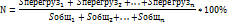 N – значение показателя;1, 2 … n – порядковый номер включенной в проект городской агломерации;n – количество включенных в проект городских агломераций;Sперегруз - протяженность работающей в режиме перегрузки в «час-пик» дорожной сети городской агломерации;Sобщ – общая протяженность дорожной сети городской агломерации.Периодическая отчетность (по мониторингу)Минтранс ЧувашииЧувашская Республика, город Чебоксары, город Новочебоксарск, Моргаушский район, Чебоксарский районПоказатель за период7. Количество мест концентрации дорожно-транспортных происшествий (аварийно-опасных участков) на дорожной сети Чебоксарской агломерации, %;7. Количество мест концентрации дорожно-транспортных происшествий (аварийно-опасных участков) на дорожной сети Чебоксарской агломерации, %;7. Количество мест концентрации дорожно-транспортных происшествий (аварийно-опасных участков) на дорожной сети Чебоксарской агломерации, %;7. Количество мест концентрации дорожно-транспортных происшествий (аварийно-опасных участков) на дорожной сети Чебоксарской агломерации, %;7. Количество мест концентрации дорожно-транспортных происшествий (аварийно-опасных участков) на дорожной сети Чебоксарской агломерации, %;7. Количество мест концентрации дорожно-транспортных происшествий (аварийно-опасных участков) на дорожной сети Чебоксарской агломерации, %;7. Количество мест концентрации дорожно-транспортных происшествий (аварийно-опасных участков) на дорожной сети Чебоксарской агломерации, %;7. Количество мест концентрации дорожно-транспортных происшествий (аварийно-опасных участков) на дорожной сети Чебоксарской агломерации, %;7.1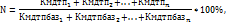 N – значение показателя;1, 2 … n – порядковый номер включенной в проект городской агломерации;n – количество включенных в проект городских агломераций;Кмдтп – количество мест концентрации ДТП на дорожной сети городской агломерации на год расчета показателя.Кмдтпбаз – мест концентрации ДТП на дорожной сети городской агломерации на 2016 г.Периодическая отчетность(по официальным данным ГИБДД)Минтранс ЧувашииЧувашская Республика, город Чебоксары, город Новочебоксарск, Моргаушский район, Чебоксарский районПоказатель за период8. Общая протяженность автомобильных дорог Чебоксарской  агломерации находящаяся в нормативном состоянии по результатам инструментальной диагностики, км(нарастающим итогом)8. Общая протяженность автомобильных дорог Чебоксарской  агломерации находящаяся в нормативном состоянии по результатам инструментальной диагностики, км(нарастающим итогом)8. Общая протяженность автомобильных дорог Чебоксарской  агломерации находящаяся в нормативном состоянии по результатам инструментальной диагностики, км(нарастающим итогом)8. Общая протяженность автомобильных дорог Чебоксарской  агломерации находящаяся в нормативном состоянии по результатам инструментальной диагностики, км(нарастающим итогом)8. Общая протяженность автомобильных дорог Чебоксарской  агломерации находящаяся в нормативном состоянии по результатам инструментальной диагностики, км(нарастающим итогом)8. Общая протяженность автомобильных дорог Чебоксарской  агломерации находящаяся в нормативном состоянии по результатам инструментальной диагностики, км(нарастающим итогом)8. Общая протяженность автомобильных дорог Чебоксарской  агломерации находящаяся в нормативном состоянии по результатам инструментальной диагностики, км(нарастающим итогом)8. Общая протяженность автомобильных дорог Чебоксарской  агломерации находящаяся в нормативном состоянии по результатам инструментальной диагностики, км(нарастающим итогом)8.1Учитываются данные из отчета о транспортно-эксплуатационном состоянии обследованных автомобильных дорог (Отчет инструментальной диагностики)Отчет о транспортно-эксплуатационном состоянии обследованных автомобильных дорог (Отчет инструментальной диагностики)Федеральное статистическое наблюдение - Форма № 3-ДГ (МО) «Сведения об автомобильных дорогах общего пользования местного значения и искусственных сооружений на них, находящихся в собственности муниципальных образованийМинтранс ЧувашииЧувашская Республика, город Чебоксары, город Новочебоксарск, Моргаушский район, Чебоксарский районПоказатель за период9. Общая протяженность автомобильных дорог Чебоксарской  агломерации, в отношении которых проведены работы по капитальному ремонту или ремонту, км(в год)9. Общая протяженность автомобильных дорог Чебоксарской  агломерации, в отношении которых проведены работы по капитальному ремонту или ремонту, км(в год)9. Общая протяженность автомобильных дорог Чебоксарской  агломерации, в отношении которых проведены работы по капитальному ремонту или ремонту, км(в год)9. Общая протяженность автомобильных дорог Чебоксарской  агломерации, в отношении которых проведены работы по капитальному ремонту или ремонту, км(в год)9. Общая протяженность автомобильных дорог Чебоксарской  агломерации, в отношении которых проведены работы по капитальному ремонту или ремонту, км(в год)9. Общая протяженность автомобильных дорог Чебоксарской  агломерации, в отношении которых проведены работы по капитальному ремонту или ремонту, км(в год)9. Общая протяженность автомобильных дорог Чебоксарской  агломерации, в отношении которых проведены работы по капитальному ремонту или ремонту, км(в год)9. Общая протяженность автомобильных дорог Чебоксарской  агломерации, в отношении которых проведены работы по капитальному ремонту или ремонту, км(в год)9.1Учитываются данные из акта приемки законченных работ по ремонту участка автомобильной дороги и разрешения на ввод в эксплуатацию после капитального ремонта, влияющие на протяженность автомобильных дорог соответствующих нормативным требованиямПротяженность автомобильных дорог из акта приемки законченных работ по ремонту участка автомобильной дороги и разрешения на ввод в эксплуатацию после капитального ремонтаФедеральное статистическое наблюдение - Форма № 3-ДГ (МО) «Сведения об автомобильных дорогах общего пользования местного значения и искусственных сооружений на них, находящихся в собственности муниципальных образованийМинтранс ЧувашииЧувашская Республика, город Чебоксары, город Новочебоксарск, Моргаушский район, Чебоксарский районПоказатель за период10. Общая протяженность автомобильных дорог Чебоксарской  агломерации, в отношении которых проведены работы по реконструкции, км(в год)10. Общая протяженность автомобильных дорог Чебоксарской  агломерации, в отношении которых проведены работы по реконструкции, км(в год)10. Общая протяженность автомобильных дорог Чебоксарской  агломерации, в отношении которых проведены работы по реконструкции, км(в год)10. Общая протяженность автомобильных дорог Чебоксарской  агломерации, в отношении которых проведены работы по реконструкции, км(в год)10. Общая протяженность автомобильных дорог Чебоксарской  агломерации, в отношении которых проведены работы по реконструкции, км(в год)10. Общая протяженность автомобильных дорог Чебоксарской  агломерации, в отношении которых проведены работы по реконструкции, км(в год)10. Общая протяженность автомобильных дорог Чебоксарской  агломерации, в отношении которых проведены работы по реконструкции, км(в год)10. Общая протяженность автомобильных дорог Чебоксарской  агломерации, в отношении которых проведены работы по реконструкции, км(в год)10.1Учитываются данные из разрешения на ввод объекта в эксплуатацию после реконструкции, влияющие на протяженность автомобильных дорог соответствующих нормативным требованиямРазрешение на ввод объекта в эксплуатациюФедеральное статистическое наблюдение - Форма № 3-ДГ (МО) «Сведения об автомобильных дорогах общего пользования местного значения и искусственных сооружений на них, находящихся в собственности муниципальных образованийМинтранс ЧувашииЧувашская Республика, город Чебоксары, город Новочебоксарск, Моргаушский район, Чебоксарский районПоказатель за период11. Общая протяженность автомобильных дорог Чебоксарской  агломерации, в отношении которых проведены работы по строительству, км (в год)11. Общая протяженность автомобильных дорог Чебоксарской  агломерации, в отношении которых проведены работы по строительству, км (в год)11. Общая протяженность автомобильных дорог Чебоксарской  агломерации, в отношении которых проведены работы по строительству, км (в год)11. Общая протяженность автомобильных дорог Чебоксарской  агломерации, в отношении которых проведены работы по строительству, км (в год)11. Общая протяженность автомобильных дорог Чебоксарской  агломерации, в отношении которых проведены работы по строительству, км (в год)11. Общая протяженность автомобильных дорог Чебоксарской  агломерации, в отношении которых проведены работы по строительству, км (в год)11. Общая протяженность автомобильных дорог Чебоксарской  агломерации, в отношении которых проведены работы по строительству, км (в год)11. Общая протяженность автомобильных дорог Чебоксарской  агломерации, в отношении которых проведены работы по строительству, км (в год)11.1Учитываются данные из разрешения на ввод объекта в эксплуатацию после строительстваРазрешение на ввод объекта в эксплуатациюФедеральное статистическое наблюдение - Форма № 3-ДГ (МО) «Сведения об автомобильных дорогах общего пользования местного значения и искусственных сооружений на них, находящихся в собственности муниципальных образованийМинтранс ЧувашииЧувашская Республика, город Чебоксары, город Новочебоксарск, Моргаушский район, Чебоксарский районПоказатель за период12. Количество погибших в дорожно-транспортных происшествиях на 100 тысяч человек12. Количество погибших в дорожно-транспортных происшествиях на 100 тысяч человек12. Количество погибших в дорожно-транспортных происшествиях на 100 тысяч человек12. Количество погибших в дорожно-транспортных происшествиях на 100 тысяч человек12. Количество погибших в дорожно-транспортных происшествиях на 100 тысяч человек12. Количество погибших в дорожно-транспортных происшествиях на 100 тысяч человек12. Количество погибших в дорожно-транспортных происшествиях на 100 тысяч человек12. Количество погибших в дорожно-транспортных происшествиях на 100 тысяч человек12.1Кпогибших в ДТП на 100 тысяч населения= Ч погибших  / ( Ч /100000)Кпогибших в ДТП  - количество погибших в дорожно-транспортных происшествиях на 100 тысяч человекЧ - численность населения вЧувашской Республики, человекЧ погибших - число лиц, погибших в дорожно-транспортных происшествиях, человекПериодическая отчетность(по официальным данным ГИБДД и Федерального статистического наблюденияМинтранс ЧувашииЧувашская РеспубликаПоказатель за период